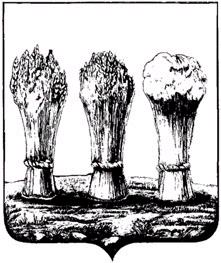 ПОСТАНОВЛЕНИЕот ___________ № ___Об утверждении Положения по организации транспортного обслуживании населения автомобильным транспортом и городским наземным электрическим транспортом на муниципальных маршрутах регулярных перевозок города Пензы               В целях реализации отдельных полномочий  органов местного самоуправления,  определенных федеральным законом  от 13.07.2015 №220-ФЗ «Об   организации регулярных перевозок пассажиров и багажа автомобильным транспортом и городским наземным электрическим транспортом в Российской Федерации и о внесении изменений в отдельные законодательные акты Российской Федерации»,  создания условий для предоставления транспортных услуг населению в границах города Пензы, руководствуясь Федеральным законом от 06.10.2003 N 131-ФЗ "Об общих принципах организации местного самоуправления в Российской Федерации",    статьей 33 Устава города Пензы,                    Администрация города Пензы постановляет:1.  Утвердить Положение по организации транспортного обслуживания населения автомобильным транспортом и городским наземным электрическим транспортом на муниципальных маршрутах регулярных перевозок города Пензы согласно приложению к настоящему постановлению.2. Признать утратившими силу:2.1  постановление администрации города Пензы от 27.10.2010 N 1186 "Об утверждении Положения по организации транспортного обслуживания населения автомобильным транспортом и городским наземным электрическим транспортом на территории города Пензы";2.2  постановление администрации города Пензы от 15.02.2011 №132 «О внесении изменений в постановление администрации города Пензы от 27.10.2010 N 1186 "Об утверждении Положения по организации транспортного обслуживания населения автомобильным транспортом и городским наземным электрическим транспортом на территории города Пензы";2.3  постановление администрации города Пензы от 19.06.2012 №866/2 «О внесении изменений в постановление администрации города Пензы от 27.10.2010 N 1186 "Об утверждении Положения по организации транспортного обслуживания населения автомобильным транспортом и городским наземным электрическим транспортом на территории города Пензы", за исключением пункта 2;2.4  постановление администрации города Пензы от 24.04.2013 №401/1 «О внесении изменений в постановление администрации города Пензы от 27.10.2010 N 1186 "Об утверждении Положения по организации транспортного обслуживания населения автомобильным транспортом и городским наземным электрическим транспортом на территории города Пензы", за исключением пункта 2;2.5 постановление администрации города Пензы от 24.11.2014 №1377 «О внесении изменений в постановление администрации города Пензы от 27.10.2010 N 1186 "Об утверждении Положения по организации транспортного обслуживания населения автомобильным транспортом и городским наземным электрическим транспортом на территории города Пензы".3. Настоящее постановление вступает в силу с 11.01.2016 года, за исключением п.6.5 приложения к настоящему постановлению. Пункт 6.5 приложения вступает в силу с 14.07.2016 года.4. Опубликовать настоящее постановление в средствах массовой информации и разместить на официальном сайте администрации города Пензы в информационно-телекоммуникационной сети "Интернет".5. Контроль за выполнением настоящего постановления возложить на     заместителя главы администрации города по экономике и развитию предпринимательства, Управление  транспорта и связи города Пензы.  Глава администрации  города                                                     Ю.И.Кривов                                                                                                                                                              Утвержденопостановлением  администрации города Пензы                                                                                             от «__»________2015г.Положениепо организации транспортного обслуживании населения автомобильным транспортом и городским наземным электрическим транспортом на муниципальных маршрутах регулярных перевозок города Пензы 1.1. Настоящее Положение разработано в целях реализации органами местного самоуправления полномочий по созданию условий для предоставления транспортных услуг населению и организации транспортного обслуживания населения в городе Пензе, определенных федеральным законом  от 13.07.2015 №220-ФЗ «Об   организации регулярных перевозок пассажиров и багажа автомобильным транспортом и городским наземным электрическим транспортом в Российской Федерации и о внесении изменений в отдельные законодательные акты Российской Федерации» (далее –Федеральный закон «Об организации регулярных перевозок»).  1.2. Положение действует на всей территории города Пензы и является обязательным для всех юридических лиц и индивидуальных предпринимателей, уполномоченного участника договора простого товарищества, осуществляющих перевозки пассажиров автомобильным транспортом и городским наземным электрическим транспортом по муниципальным маршрутам регулярных перевозок города Пензы. 1.3 Организация транспортного обслуживания населения в пределах полномочий, определенных Федеральным законом «Об организации регулярных перевозок»,  включает в себя:1.3.1.  Установление, изменение, отмену муниципальных маршрутов регулярных перевозок в границах города Пензы (далее - муниципальный маршрут).1.3.2. Ведение реестра муниципальных маршрутов и его публикацию на официальном сайте органа местного самоуправления в информационно-телекоммуникационной  сети «Интернет».1.3.3. Проведение открытого конкурса на право осуществления  перевозок по муниципальным маршрутам регулярных перевозок по нерегулируемым тарифам.1.3.3. Выдачу свидетельств об осуществлении перевозок по маршрутам регулярных перевозок - в отношении перевозок по нерегулируемым тарифам. 1.3.4.  Заключение  муниципальных контрактов  на выполнение работ, связанных с  осуществлением  регулярных перевозок по регулируемым тарифам по результатам проведения процедур, установленных  законодательством Российской Федерации о контрактной системе в сфере закупок товаров, работ, услуг для обеспечения  государственных и муниципальных нужд.1.3.5. Выдачу  карт  маршрутов.    1.3.6.  Организацию контроля  за выполнением  условий муниципальных контрактов  и  свидетельств об осуществлении  перевозок по муниципальным маршрутам,  дополнительных требований  к осуществлению перевозок по нерегулируемым тарифам.1.3.7.     Проведение конкурса по выбору уполномоченного оператора, осуществляющего диспетчеризацию и мониторинг работы пассажирского транспорта по муниципальным маршрутам (Городского диспетчерского центра управления пассажирским транспортом  (далее - ГДЦ УПТ) и заключение договора   по его результатам. 2. Установление, изменение, отмена муниципальных маршрутов       2.1. Установление, изменение и отмена  муниципальных маршрутов  регулярных перевозок (далее - муниципальный маршрут) осуществляется Управлением транспорта и связи города Пензы.          2.2. Муниципальный маршрут считается установленным    (отмененным) или измененным со дня включения (исключения) предусмотренных Федеральным законом «Об организации регулярных перевозок»   сведений о данном маршруте  в реестр муниципальных маршрутов или изменения  таких сведений в реестре.2.3. Реестр  муниципальных  маршрутов – это   перечень маршрутов регулярных перевозок автомобильного и городского наземного электрического пассажирского транспорта, расположенных в границах города Пензы, включающий в себя сведения, предусмотренные Федеральным законом  «Об организации регулярных перевозок».2.4. Уполномоченным органом на ведение реестра муниципальных маршрутов   и размещение его в информационно-телекоммуникационной сети Интернет на сайте администрации города Пензы  является  Управление транспорта и связи города Пензы (далее - уполномоченный орган). Реестр утверждается приказом уполномоченного органа.2.5. Основные принципы формирования маршрутной сети.2.5.1. Муниципальные маршруты устанавливаются при наличии потенциального пассажиропотока на основании данных  изучения пассажиропотока, организованного уполномоченным органом, наличии условий, обеспечивающих безопасность движения, наличии резервов пропускной способности транспортных узлов и дорожной сети города, при отсутствии дублирующих маршрутов.2.5.2. Новые  муниципальные маршруты устанавливаются   после проведения оптимизации маршрутной сети, если невозможна организация перевозки пассажиров путем изменения схем  существующих маршрутов и при наличии условий, обеспечивающих безопасность движения. 2.5.3. Муниципальные маршруты могут быть отменены  при несоответствии состояния  улично-дорожной сети и транспортной инфраструктуры требованиям   законодательства об организации регулярных перевозок пассажиров автомобильным транспортом и городским наземным электрическим транспортом, отсутствии устойчивого пассажиропотока на маршруте, наличии дублирующих маршрутов, при  оптимизации маршрутной сети. 2.5.4. Муниципальный маршрут может быть изменен при   продлении начального и (или) конечного остановочного пункта, изменении  пути следования  транспортных средств между промежуточными остановочными пунктами,  сокращении  протяженности маршрута от начального до   конечного пункта, не более чем на  30%  от  первоначального  пути следования транспортных средств на маршруте.2.5.5. Предложения по установлению, изменению, отмене муниципальных маршрутов могут вноситься органами местного самоуправления, юридическими лицами и индивидуальными предпринимателями, уполномоченным участником договора простого товарищества, осуществляющими перевозки пассажиров автомобильным транспортом и городским наземным электрическим транспортом по муниципальным маршрутам. 2.5.6. Решение об установлении, изменении, отмене маршрута  оформляется приказом уполномоченного органа, который  публикуется на официальном сайте администрации города Пензы в информационно-телекоммуникационной сети  Интернет.   О принятом решения об отмене муниципального маршрута уполномоченный орган обязан уведомить   юридическое лицо, индивидуального предпринимателя, уполномоченного участника договора простого товарищества, осуществляющих регулярные перевозки по  данному маршруту, не позднее ста восьмидесяти дней до дня    вступления  указанного решения  в силу. 2.6. Временное изменение маршрутов регулярных перевозок на территории города Пензы  осуществляется уполномоченным органом  до 180 суток на период проведения  массовых общегородских мероприятий, проведения аварийных и ремонтных работ, при возникновении   иных случаев, требующих принятия безотлагательных мер по прекращению (изменению) транспортного сообщения на определенный срок, и не влечет внесения  соответствующих изменений  в реестр муниципальных маршрутов.При  временном изменении  маршрутов регулярных перевозок на территории города Пензы  на период свыше 180 суток  уполномоченным органом вносятся соответствующие изменения в реестр муниципальных маршрутов с указанием срока их действия.2.7. На каждый муниципальный маршрут в установленном законодательством порядке оформляется паспорт маршрута, включающий в себя сведения о маршруте регулярных перевозок и  сведения о перевозках по данному маршруту, который утверждается уполномоченным органом. Схема  маршрута является элементом паспорта маршрута.2.8. Муниципальному маршруту  присваивается уполномоченным органом соответствующий  порядковый  номер от 1 до 99. Нумерация маршрутов по каждому виду  транспортных средств ведется  отдельно.2.9. Регулярность движения на маршрутах.2.9.1. Перевозки на муниципальных маршрутах   с посадкой и высадкой пассажиров только в установленных остановочных пунктах по маршруту регулярных перевозок организуются по расписанию движения, утверждаемому уполномоченным органом  с учетом предложений  ГДЦ УПТ.   Остановки транспортных средств для посадки и высадки пассажиров на данных маршрутах обязательны в каждом остановочном пункте по маршруту регулярных перевозок, за исключением случаев, если согласно расписанию посадка и высадка пассажиров в остановочном пункте осуществляется по требованию пассажиров.2.9.2. Перевозки на муниципальных маршрутах  с посадкой и высадкой пассажиров в любом не запрещенном правилами дорожного движения месте по маршруту регулярных перевозок организуются уполномоченным органом  по расписанию,   установленному для следования из начального и конечного остановочных пунктов (интервал движения) по маршруту регулярных перевозок. Остановки транспортных средств для посадки и высадки пассажиров осуществляются в начальном и конечном остановочных пунктах по маршруту регулярных перевозок, а также по требованию пассажиров.2.9.3. Расписание  является приложением к свидетельству об осуществлении перевозок по маршруту регулярных перевозок.      3.Организация  регулярных перевозок по муниципальным маршрутам       3.1. Регулярные перевозки по муниципальным маршрутам  осуществляются  по регулируемым тарифам и по нерегулируемым тарифам.       3.2.  Вид регулярных перевозок по каждому муниципальному маршруту указывается в реестре муниципальных маршрутов.  Изменение  вида регулярных перевозок допускается, если данное решение  предусмотрено документом планирования регулярных перевозок (далее – документ планирования).       3.3. Решение  об изменении вида регулярных перевозок принимается уполномоченным органом  в сроки, определенные документом планирования и оформляется приказом.       3.4. Сведения об изменении вида регулярных перевозок вносятся в реестр муниципальных маршрутов приказом уполномоченного органа по истечении 180 дней  с даты уведомления юридического лица, индивидуального предпринимателя, уполномоченного участника договора простого товарищества, осуществляющих регулярные перевозки по существующему маршруту об изменении вида регулярных перевозок.3.5. Организация регулярных перевозок по регулируемым тарифам:3.5.1. Организация регулярных перевозок по регулируемым тарифам осуществляются с применением тарифов, установленных нормативным правовым актом органа местного самоуправления, с предоставлением всех льгот на проезд, утвержденных в установленном порядке.3.5.2.  Регулярные перевозки  по регулируемым тарифам могут осуществляться транспортными средствами  среднего, большого класса, особо большого класса (автобусами, троллейбусами). Конкретный класс транспортных средств  и вид транспортного средства,  подлежащих использованию на соответствующем муниципальном маршруте,  определяется уполномоченным органом  и указывается в реестре муниципальных маршрутов.3.6. Организация регулярных перевозок по нерегулируемым тарифам:3.6.1. Организация регулярных перевозок по нерегулируемым тарифам осуществляется с применением тарифов, установленных перевозчиками. Льготы на проезд на указанных муниципальных маршрутах могут быть предоставлены  по решению органа местного самоуправления  при условии согласования  с перевозчиком, которому выдано свидетельство об осуществлении перевозок по соответствующему маршруту, размеров компенсации недополученных доходов, связанных с предоставлением таких льгот.3.6.2.  Регулярные перевозки  по нерегулируемым тарифам могут осуществляться транспортными средствами  особо малого, малого, среднего класса, большого класса. Конкретный класс транспортных средств, подлежащих использованию на соответствующем муниципальном маршруте,  определяется уполномоченным органом  и указывается в реестре муниципальных маршрутов. 4. Транспортное обслуживание по видам регулярных перевозок  4.1. Транспортное  обслуживание населения автомобильным и городским наземным электрическим транспортом по муниципальным  маршрутам в городе Пензе осуществляется в следующем порядке:4.1.1.  Осуществление регулярных перевозок по регулируемым тарифам обеспечивается  посредством заключения  уполномоченным органом муниципального контракта в порядке, установленном  законодательством  Российской Федерации о контрактной системе в сфере закупок товаров, работ, услуг для обеспечения  государственных и муниципальных нужд с учетом положений  Федерального закона «Об организации регулярных перевозок». Условия муниципального контракта, срок его действия  определяются  муниципальным заказчиком  в документации о закупках работ, связанных с осуществлением  регулярных перевозок по регулируемым тарифам.4.1.2. На весь срок действия муниципального контракта  уполномоченным органом выдаются  карты маршрута в соответствии с максимальным количеством  транспортных средств, необходимых для исполнения соответствующего контракта.4.1.3. Право на осуществление регулярных перевозок по нерегулируемым тарифам  подтверждается  свидетельством  об осуществлении перевозок по соответствующему маршруту регулярных перевозок и картами  соответствующего маршрута регулярных перевозок. Карта муниципального маршрута выдается на каждое транспортное средство, используемое для регулярных перевозок по соответствующему маршруту, и должно соответствовать максимальному количеству транспортных средств, указанному в реестре муниципальных маршрутов в отношении соответствующего маршрута.4.1.4.  Свидетельство об осуществлении перевозок по муниципальному маршруту по результатам открытого конкурса на право осуществления  перевозок по маршруту регулярных перевозок выдается уполномоченным органом победителю конкурса (или юридическому лицу, индивидуальному предпринимателю или уполномоченному участнику простого товарищества, если конкурс признан несостоявшимся и только одна заявка на участие была признана соответствующей требованиям конкурсной документации) в следующих случаях:1) если свидетельство предназначено для осуществления регулярных перевозок по новому муниципальному маршруту;2) если свидетельство предназначено для осуществления регулярных перевозок после прекращения  действия свидетельства на основании  вступившего в законную силу решения суда об аннулировании лицензии, имеющейся у юридического лица, индивидуального предпринимателя или хотя одного  из участников  простого товарищества, которым было выдано данное свидетельство;3) если свидетельство предназначено для осуществления регулярных перевозок после прекращения  действия свидетельства на основании вступившего в законную силу  решения суда о прекращении действия  данного свидетельства;4) если принято решение о прекращении регулярных перевозок по регулируемым тарифам и  начале осуществления  регулярных перевозок по нерегулируемым тарифам.4.1.5. Открытый конкурс на получение свидетельства об осуществлении перевозок по нерегулируемым тарифам проводится уполномоченным органом,  являющимся организатором конкурса,  в порядке, предусмотренном  муниципальным нормативным  правовым актом администрации города Пензы.4.1.6. Срок действия свидетельств 5 лет. Если до истечения срока их действия не наступят обстоятельства, предусмотренные пунктами 1 - 4 части 1 статьи 29   Федерального закона  «Об организации регулярных перевозок», действие указанных свидетельств об осуществлении перевозок по маршруту регулярных перевозок и карт маршрута регулярных перевозок продлевается на пять лет. Количество таких продлений не ограничивается.4.1.7. Свидетельство и карта маршрута  оформляется на бланках, в которых указываются сведения в соответствии с требованиями Федерального закона  «Об организации регулярных перевозок» и выдаются уполномоченным органом.4.1.8. Прекращение или приостановление действия свидетельства об осуществлении перевозок по маршруту регулярных перевозок и карт маршрута регулярных перевозок, его переоформление, переоформление карт маршрута осуществляется в порядке, предусмотренном Федеральным законом «Об организации регулярных перевозок».4.2.  Осуществление перевозок пассажиров по муниципальному маршруту  без муниципального контракта или свидетельства об осуществлении перевозок по муниципальному маршруту и выданных на их основании карт маршрута не допускается.         4.3. Дополнительные требования к осуществлению перевозок по нерегулируемым тарифам устанавливаются муниципальным нормативным правовым актом органа местного самоуправления, регламентирующем процедуру проведения открытого конкурса,  и оформляются договором на организацию регулярных перевозок по муниципальному маршруту, заключаемым между уполномоченным органом и перевозчиком  на момент выдачи свидетельства об осуществлении перевозок по муниципальному маршруту и  карт маршрута.          Отказ перевозчика  от подписания  договора  расценивается, как обращение юридического лица, индивидуального предпринимателя или уполномоченного участника договора простого  товарищества с заявлением о прекращении действия свидетельства.   5. Транспортное обслуживание без проведения  открытого конкурса         5.1. Без проведения открытого конкурса свидетельство об осуществлении перевозок по муниципальному маршруту и карты соответствующего маршрута выдаются в случае, если они предназначены для осуществления регулярных перевозок:1)  на период   после прекращения  действия свидетельства на основании  вступившего в законную силу решения суда об аннулировании лицензии, имеющейся у юридического лица, индивидуального предпринимателя или хотя  бы одного  из участников  простого товарищества, которым было выдано данное свидетельство;2)  на период после прекращения  действия свидетельства на основании вступившего в законную силу  решения суда о прекращении действия  данного свидетельства; 3) по маршруту регулярных перевозок, установленному в целях обеспечения транспортного обслуживания населения в условиях чрезвычайной ситуации;4)  по маршруту регулярных перевозок,  установленному в целях обеспечения транспортного обслуживания населения вследствие проведения ремонта, капитального ремонта или реконструкции автомобильной дороги и иных объектов и сооружений транспортной инфраструктуры, препятствующих движению транспортных средств по утвержденным маршрутам регулярных перевозок.  5.2. Без проведения открытого конкурса свидетельство об осуществлении перевозок по маршруту регулярных перевозок и карты маршрута регулярных перевозок выдаются один раз на срок, который не может превышать сто восемьдесят дней, в день наступления обстоятельств, которые явились основанием для их выдачи.  5.3.  Без проведения конкурса свидетельство об осуществлении перевозок по муниципальному маршруту и карты соответствующего маршрута выдаются  перевозчику, подавшему заявку на обслуживание маршрута, если он  соответствует требованиям статьи 23 Федерального закона  «Об организации регулярных перевозок».   6. Диспетчеризация и мониторинг работы пассажирского транспорта  6.1. .Контроль за выполнением расписания осуществляется  уполномоченным органом через  Городской диспетчерский цент. Контроль за соблюдением условий  муниципального контракта, сведений, включенных в свидетельство об осуществлении перевозок по маршруту, дополнительных требований к осуществлению перевозок по нерегулируемым тарифам  осуществляется  уполномоченным органом.        6.2.   Диспетчеризацию и мониторинг работы пассажирского транспорта на муниципальных маршрутах регулярных перевозок города Пензы осуществляет  Городской диспетчерский центр на основе договора, заключаемого с  уполномоченным органом по результатам конкурса. Порядок проведения конкурса по выбору уполномоченного оператора, осуществляющего диспетчеризацию и мониторинг работы пассажирского транспорта по муниципальным маршрутам,   определяется постановлением администрации города Пензы.   6.3. Городской диспетчерский центр осуществляет круглосуточную диспетчеризацию и мониторинг работы пассажирского транспорта, включающие в себя, в том числе:- диспетчерское управление процессом пассажирских перевозок по муниципальным маршрутам регулярных перевозок с применением навигационной спутниковой системы;- осуществление оперативного контроля за своевременным и полным выпуском пассажирского транспорта на каждый маршрут, соблюдением регулярности движения пассажирского транспорта на маршрутах и эффективным использованием пассажирского транспорта по муниципальным маршрутам;  - контроль соблюдения расписаний и графиков движения;- немедленное реагирование на экстренные сообщения водителей при возникновении чрезвычайных и нештатных ситуаций.  6.4. Перевозчики, осуществляющие перевозку пассажиров на муниципальных маршрутах,  обязаны обеспечить соблюдение утвержденных расписаний и маршрутов движения и обеспечить необходимый контроль на обслуживаемых маршрутах.6.5. Перевозчики  направляют ежеквартальные отчеты об осуществлении регулярных перевозок в уполномоченный орган по установленной  федеральным органом исполнительной власти, осуществляющим функции по выработке государственной политики и нормативно-правовому регулированию  в сфере  транспорта,  форме.7. Заключительные и переходные положения         7.1.  На время действия переходного периода до даты выдачи    юридическим лицам, индивидуальным предпринимателям, которые осуществляют регулярные перевозки, не оплачиваемые за счет средств бюджетов,  по маршрутам, включенным в  реестр муниципальных маршрутов,  свидетельств об осуществлении  регулярных перевозок и  новых карт маршрутов,   условия ранее заключенных договоров на организацию транспортного  обслуживания пассажиров на маршрутах регулярных перевозок города Пензы транспортными средствами категории М2 и М3 являются действительными  и обязательными  для исполнения сторонами договора, в части, не противоречащей положениям Федерального закона  «Об организации регулярных перевозок».         7.2. На время действия переходного периода  до даты заключения муниципального контракта  на  маршруты регулярных перевозок, полностью или частично  оплачиваемые за счет средств бюджета города и   включенные в  реестр муниципальных маршрутов,  условия ранее заключенных договоров на организацию транспортного  обслуживания пассажиров на маршрутах регулярных перевозок города Пензы транспортными средствами категории  М3 (троллейбусы ) действительны и обязательны для исполнения сторонами договора, в части, не противоречащей положениям Федерального закона  «Об организации регулярных перевозок».         7.3. В случае непредставления  в установленный срок юридическими лицами, индивидуальными предпринимателям, которые осуществляют регулярные перевозки по маршрутам на основании  заключенных договоров на организацию транспортного  обслуживания пассажиров на маршрутах регулярных перевозок города Пензы, сведений,   предусмотренных ч.1 ст.39 Федерального закона «Об организации регулярных перевозок»,   ранее заключенные договоры на организацию транспортного  обслуживания пассажиров на маршрутах регулярных перевозок города Пензы расторгаются по инициативе уполномоченного  органа  с  11.01.2016г.          7.4. В случае  выявления в ходе проверки уполномоченным органом фактов представления юридическим лицом, индивидуальным предпринимателем, которыми осуществляются регулярные перевозки  по муниципальному  маршруту  на основании  заключенного договора на организацию транспортного  обслуживания пассажиров на маршрутах регулярных перевозок города Пензы, недостоверных сведений, предусмотренных ч.1 ст.39 Федерального закона «Об организации регулярных перевозок», уполномоченный орган принимает решение об отказе  во включении указанных сведений  в реестр муниципальных маршрутов.           Если  юридическим лицом, индивидуальным предпринимателем представлены недостоверные сведения, предусмотренные  пунктами 1-10 части 1 статьи 26 Федерального закона «Об организации регулярных перевозок»,  уполномоченный орган принимает решение об отказе  во включении указанных сведений  в реестр муниципальных маршрутов и расторжении заключенного  с перевозчиком договора.          7.5. При отказе юридических лиц и индивидуальных предпринимателей, которые совместно осуществляют регулярные перевозки по муниципальному маршруту, от заключения договора простого товарищества, а равно при непредставлении данного договора уполномоченному органу в установленный  Федеральным законом  «Об организации регулярных перевозок» срок,  свидетельство об осуществлении регулярных перевозок по соответствующему муниципальному маршруту  и новые карты данного маршрута не выдаются.